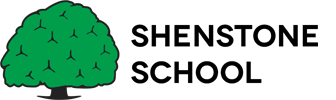 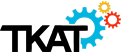 PERSON SPECIFICATIONDEPUTY HEAD TEACHERPERSON SPECIFICATIONDEPUTY HEAD TEACHERPERSON SPECIFICATIONDEPUTY HEAD TEACHEREssentialDesirableProfessional qualificationsIs a qualified teacher with qualified teacher statusExperience of senior leadership in a schoolEvidence of relevant CPDExperience in a Special School settingNPQSLShaping the futurePossesses leadership and management skills and the personal qualities to build strong relationships with all stakeholdersInspires confidence and trust, is approachable, shows integrity and care for othersCan demonstrate experience of:Thinking strategicallyLeading and bringing about effective School improvementImplementing and managing changeLeading teaching and learningCommitted to achieving aspirational goals and targetsCelebrates the successes of pupils and staff regularly, both as individuals and as teamsCan demonstrate experience of:Focusing on pupil’s achievement using data and benchmarking to monitor progress for every childMonitoring, evaluating and improving teaching and learningExperience of teaching and learning strategies appropriate for special school settingManaging the organisationEmpowers others and creates leadership opportunitiesCan communicate well and explain ideas clearlyPrepared to ask for advice and support where necessaryAble to set up an appropriate work/life balance and to model it to staffBeing a school governorStaff development and appraisal, including effective coachingStrengthening the communityAble to articulate core values of the School within the communityCan demonstrate experience of:Working effectively with parentsBuilding effective relationships with the community and other schools  Experience of special school wider community outreach